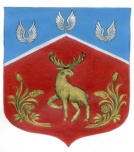 Администрация муниципального образования Громовское сельское поселениемуниципального образования Приозерский муниципальный районЛенинградской областиП О С Т А Н О В Л Е Н И Е    «28» декабря  2017 г.	    	       № 459Рассмотрев муниципальную программу муниципального образования Громовское сельское поселение «Обеспечение устойчивого функционирования и развития коммунальной инфраструктуры и повышение энергоэффективности в муниципальном образовании Громовское сельское  поселение муниципального образования Приозерский муниципальный район Ленинградской области на 2017 - 2019 год», утвержденную постановлением администрации муниципального образования Громовское сельское поселение Приозерский муниципальный район Ленинградской области от 14 ноября  2016 года № 504, в редакции постановления № 91 от 15 марта  2017 года,  в редакции постановления № 237 от 18 июля 2017 года, на основании Устава муниципального образования Громовское сельское поселение Приозерский муниципальный район Ленинградской области, администрация муниципального образования Громовское сельское поселение Приозерский муниципальный район Ленинградской области ПОСТАНОВЛЯЕТ:1. 	Внести в муниципальную программу муниципального образования Громовское сельское поселение «Обеспечение устойчивого функционирования и развития коммунальной инфраструктуры и повышение энергоэффективности в муниципальном образовании Громовское сельское  поселение муниципального образования Приозерский муниципальный район Ленинградской области на 2017 - 2019 год», утвержденную постановлением администрации муниципального образования Громовское сельское поселение Приозерский муниципальный район Ленинградской области от 14 ноября  2016 года № 504, в редакции постановления № 91 от 15 марта  2017 года,  в редакции постановления № 237 от 18 июля 2017 года.2. Финансирование мероприятий целевой муниципальной программы производить в пределах ассигнований, предусмотренных на эти цели в бюджете МО Громовское сельское поселение на соответствующий финансовый год.3. Настоящее постановление подлежит официальному опубликованию. 4. Контроль за исполнением настоящего постановления  возложить оставляю за собой.Глава администрации                     	                	                     А.П. Кутузов С  остальными приложениями к постановлению можно ознакомиться на официальном сайте муниципального образования Громовское сельское поселение муниципального образования Приозерский муниципальный район Ленинградской области www.admingromovo.ru http://www.admingromovo.ru/normativno-pravovie_akti/administracia/postanovlenie2010.phpИсп. Кутузов А.П.Разослано: дело-3, прокуратура-1, Ленинформбюро-1 О внесении изменений в муниципальную программу муниципального образования Громовское сельское поселение «Обеспечение устойчивого функционирования и развития коммунальной инфраструктуры и повышение энергоэффективности в муниципальном образовании Громовское сельско епоселение муниципального образования Приозерский муниципальный район Ленинградской области на 2017 - 2019 годы», утвержденную постановлением администрации муниципального образования Громовское сельское от 14 ноября 2016 года № 504 (в редакции постановление № 91 от 15 марта 2017 года), (в редакции постановление № 237 от 18 июля 2017 года).  